ANEXO I(Solicitud)1.- Datos del solicitante. 2.- Datos del representante. 3.- Domicilio a efectos de notificaciones. 4.- Objeto de la solicitud.Y para que conste, lo firmo en ______________ a ________ de __________________ de 2017Fdo.     En cumplimiento de la Ley Orgánica 15/1999, de 13 de diciembre, de Protección de Datos de Carácter Personal, se le informa de que los datos personales facilitados serán incorporados y tratados en un fichero titularidad de la Diputación Provincial de Alicante. Estos datos podrán ser utilizados por el titular del fichero para el ejercicio de las funciones propias en el ámbito de sus competencias. Puede ejercitar los derechos de acceso, rectificación, cancelación y oposición mediante comunicación escrita dirigida al Registro de la Diputación Provincial de Alicante.Autorizo a la Diputación de Alicante a consultar o verificar los datos e información necesaria disponibles en otras Administraciones, para la tramitación de esta solicitud. ILMO. SR. PRESIDENTE DE LA EXCMA. DIPUTACION PROVINCIAL DE ALICANTE5.- Actividad objeto de subvenciónSólo se podrá presentar una única solicitud por Entidad. Es fundamental rellenar todos los apartados, ya que esta información es la que se recogerá en el acuerdo de concesión de la subvención y en su posterior notificación. Así mismo, la justificación de la subvención deberá corresponderse con los datos aquí indicados, cualquier variación será motivo de devolución y/o subsanación.6.- Criterios de prioridadMarcar con una X lo que corresponda. Los siguientes datos son fundamentales para la valoración y posterior obtención de la subvención correspondiente a la presente solicitud.Todos los datos aquí expuestos son reales y pueden ser solicitados a los responsables de la Entidad. Y para que conste a los efectos oportunos. Lo firmo y sello en      , a       de       de 2017. EL SECRETARIO/LA SECRETARIA,Fdo.:      En mi condición de Presidente/a de       (denominación la Entidad), en nombre y representación de la misma, DECLARO bajo mi responsabilidad que:Esta Entidad, a la fecha de presentación de la solicitud, se encuentra al  corriente de  sus obligaciones con respecto a la Diputación Provincial, derivadas de cualquier  ingreso  y notificadas con anterioridad al 31 de diciembre de 2016.Este Entidad, no se halla incurso en ninguna de las circunstancias que inhabilitan para obtener la condición de beneficiario de subvenciones públicas señaladas en el artículo 13 de la Ley 38/2003, de 17 de noviembre, General de subvenciones.Esta Entidad se compromete a cumplir las condiciones de la subvención.Esta Entidad reúne los requisitos exigidos en esta convocatoria.Esta Entidad dispone de los seguros necesarios para cubrir los riesgos que pudieran tener los participantes durante la práctica deportiva y/o desarrollo de la actividad objeto de subvención, así como de las  medidas higiénico – sanitarias adecuadas  para el desarrollo de la actividad objeto de subvención.Esta Entidad (marcar lo que proceda): No dispone de otras subvenciones, ayudas, ingresos o recursos para la actividad de que se trata, otorgada por otro Organismo, Entidad o particular. Dispone de las siguientes subvenciones, ayudas, ingresos o recursos para la actividad de que se trata otorgadas por las Administraciones Públicas o entes públicos o privados que a continuación se indican:Asimismo, esta Entidad se compromete a comunicar a la Excma. Diputación Provincial de Alicante aquellas subvenciones, solicitadas o no, que fueran concedidas con destino a la misma actividad, con fecha posterior a la presente declaración.Y para que conste, lo firmo en       a       de       de 2017El Sr. Alcale-Presidente/La Sra. Alcaldesa-Presidenta Fdo.:      ILMO. SR. PRESIDENTE DE LA EXCMA. DIPUTACION PROVINCIAL DE ALICANTEDEPORTES.- CONVOCATORIA DEL PLAN DE AYUDAS A CLUBES, FEDERACIONES Y ENTIDADES DEPORTIVAS DE LA PROVINCIA. ANUALIDAD 2017.ANEXO III(Proyecto,Presupuesto,Seguros, medidas higiénico-sanitarias) (1) Local, Provincial, Autonómico, Nacional o Internacional, (2) Si es de carácter Oficial (dentro del calendario de la Federación respectiva) o No Oficial y (3) Tipo o categorías de los participantes.Y para que conste, lo firmo en       a       de       de 2017EL PRESIDENTE/LA PRESIDENTA DE LA ENTIDAD.Fdo.:      ILMO. SR. PRESIDENTE DE LA EXCMA. DIPUTACIÓN PROVINCIAL DE ALICANTEDEPORTES.- CONVOCATORIA DEL PLAN DE AYUDAS A CLUBES, FEDERACIONES Y ENTIDADES DEPORTIVAS DE LA PROVINCIA. ANUALIDAD 2017.ANEXO IV(Modelo declaración resposable de hallarse al corriente de sus obligaciones tributarias  y con la Seguridad Social)D/Dña.      , con NIF número      , en mi condición de Presidente/a de la Entidad       (denominación de la Entidad Deportiva ) con CIF número     , en nombre y representación de la misma DECLARO bajo mi responsabilidad que esta Entidad, a la fecha de presentación de la solicitud, se halla al corriente en el cumplimiento de sus obligaciones tributarias y frente a la Seguridad Social. En     , a       de       de 2017.EL PRESIDENTE/LA PRESIDENTAFdo.      (Firma y sello de la Entidad)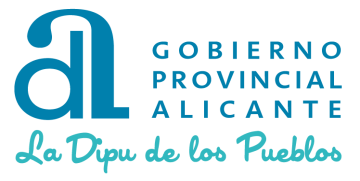 DEPORTES.- CONVOCATORIA DEL PLAN DE AYUDAS A CLUBES Y ENTIDADES DEPORTIVAS DE LA PROVINCIA. ANUALIDAD 2017.DENOMINACIÓN DE LA ENTIDAD (Nombre con el que figura en la tarjeta de identificación fiscal)DENOMINACIÓN DE LA ENTIDAD (Nombre con el que figura en la tarjeta de identificación fiscal)DENOMINACIÓN DE LA ENTIDAD (Nombre con el que figura en la tarjeta de identificación fiscal)C.I.F.Fecha de creación de la entidad:Número con el que figura en el Registro de Entidades Deportivas de la Comunidad Valenciana:Número con el que figura en el Registro de Entidades Deportivas de la Comunidad Valenciana:APELLIDOS Y NOMBRE D.N.I. / N.I.E. / PASAPORTETIPO DE VIATIPO DE VIATIPO DE VIANOMBRE DE VIANOMBRE DE VIANOMBRE DE VIANOMBRE DE VIANOMBRE DE VIANÚMEROLETRABLOQUEPORTALESCALERAPISOPUERTACÓDIGO POSTALPOBLACIÓN POBLACIÓN POBLACIÓN POBLACIÓN POBLACIÓN POBLACIÓN PROVINCIA PROVINCIA  ALICANTE ALICANTETELÉFONO DE CONTACTO TELÉFONO DE CONTACTO FAX FAX DIRECCIÓN DE CORREO ELECTRÓNICO DIRECCIÓN DE CORREO ELECTRÓNICO DIRECCIÓN DE CORREO ELECTRÓNICO DIRECCIÓN DE CORREO ELECTRÓNICO La inclusión de esta Entidad en la referida Convocatoria, conforme a lo dispuesto en las Bases por las que se rige, a cuyos efectos se cumplimenta la presente solicitud (Anexo I), a la que se adjuntan el  Anexo II, Anexo III y Anexo IV,  o documentación exigida en la Base Quinta de la Convocatoria.NOMBRE DE LA COMPETICIÓNOrganizaParticipaFecha InicioFecha FinFecha FinProgramaProgramaProgramaNOMBRE DE LA COMPETICIÓNOrganizaParticipaFecha InicioFecha FinFecha FinABCNOMBRE DEL EQUIPO O DEL CLUBCategoríaCategoríaGenero (M/F)OficialOficialPresupuestoPresupuestoPresupuestoNOMBRE DEL EQUIPO O DEL CLUBCategoríaCategoríaGenero (M/F)SiNoPresupuestoPresupuestoPresupuestoAPARTADO A.- CRITERIOS RELACIONADOS CON LA ACTIVIDAD OBJETO DE SUBVENCIONAPARTADO A.- CRITERIOS RELACIONADOS CON LA ACTIVIDAD OBJETO DE SUBVENCIONAPARTADO A.- CRITERIOS RELACIONADOS CON LA ACTIVIDAD OBJETO DE SUBVENCIONAPARTADO A.- CRITERIOS RELACIONADOS CON LA ACTIVIDAD OBJETO DE SUBVENCIONAPARTADO A.- CRITERIOS RELACIONADOS CON LA ACTIVIDAD OBJETO DE SUBVENCIONAPARTADO A.- CRITERIOS RELACIONADOS CON LA ACTIVIDAD OBJETO DE SUBVENCIONAPARTADO A.- CRITERIOS RELACIONADOS CON LA ACTIVIDAD OBJETO DE SUBVENCIONAPARTADO A.- CRITERIOS RELACIONADOS CON LA ACTIVIDAD OBJETO DE SUBVENCIONAPARTADO A.- CRITERIOS RELACIONADOS CON LA ACTIVIDAD OBJETO DE SUBVENCIONAMBITO DE LA ACTIVIDADAMBITO DE LA ACTIVIDADLocalLocalProvincialProvincialAutonómicoNacionalInternacionalAMBITO DE LA ACTIVIDADAMBITO DE LA ACTIVIDADNATURALEZA DE LA ACTIVIDADNATURALEZA DE LA ACTIVIDADOficialOficialNo oficialNo oficialNATURALEZA DE LA ACTIVIDADNATURALEZA DE LA ACTIVIDADCARACTERISTICAS ACTIVIDADANuevaNueva1 a 5 edic.1 a 5 edic.6 a 10 edic.+ 10 edic.CARACTERISTICAS ACTIVIDADACARACTERISTICAS ACTIVIDADB1 Categoría1 Categoría2-3 Cat.2-3 Cat.4-5 Cat.+ 6 Cat.CARACTERISTICAS ACTIVIDADBSeniorSeniorJuniorJuniorCad./Juv.Benj./Inf.CARACTERISTICAS ACTIVIDADBCARACTERISTICAS ACTIVIDADC0-1500-150151-250151-250251-350351-450451-550CARACTERISTICAS ACTIVIDADCCARACTERISTICAS ACTIVIDADC551-650551-650651-750651-750751-850851-950+950CARACTERISTICAS ACTIVIDADCCARACTERISTICAS ACTIVIDADD1 a 2 jornadas1 a 2 jornadas3 a 6 jornadas3 a 6 jornadas+ 6 jornadasCARACTERISTICAS ACTIVIDADDPERSONAL TECNICO (Número)PERSONAL TECNICO (Número)MonitorT. MedioT. MedioT.Superior/TAFADT.Superior/TAFADDiplomadoLCAFDPERSONAL TECNICO (Número)PERSONAL TECNICO (Número)APARTADO B.- DATOS GENERALES DEL CLUBAPARTADO B.- DATOS GENERALES DEL CLUBAPARTADO B.- DATOS GENERALES DEL CLUBAPARTADO B.- DATOS GENERALES DEL CLUBAPARTADO B.- DATOS GENERALES DEL CLUBAPARTADO B.- DATOS GENERALES DEL CLUBAPARTADO B.- DATOS GENERALES DEL CLUBAÑO DE FUNDACION1900-19501951-19701971-19801981-19901991-2000+ 2001AÑO DE FUNDACIONPRESUPUESTO ANUAL (euros)< 20.00020.001-40.00040.001-60.00060.001-80.000+ 80.000PRESUPUESTO ANUAL (euros)MEJOR RESULTADO 2015-2016PodiosAutonómicosParticipación NacionalPodios NacionalesParticipación InternacionalPodiosInternacionalMEJOR RESULTADO 2015-2016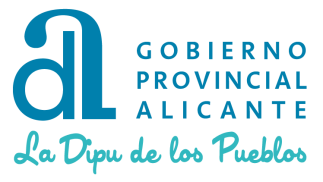 DEPORTES.- CONVOCATORIA DEL PLAN DE AYUDAS A CLUBES, FEDERACIONES Y ENTIDADES DEPORTIVAS DE LA PROVINCIA. ANUALIDAD 2017.ANEXO II(Documentación adjunta)ENTIDADCUANTÍA CONCEDIDA1. DATOS DEL PROYECTO (ACTIVIDAD,  PROGRAMA, ETC.)1. DATOS DEL PROYECTO (ACTIVIDAD,  PROGRAMA, ETC.)NOMBRE DEL PROYECTORESPONSABLE DEL PROYECTOLUGAR DE ORGANIZACIÓNFECHA  DE CELEBRACIONAMBITO DEL PROYECTO (1)NATURALEZA DEL PROYECTO (2)DESTINATARIOS (3)NÚMERO DE PARTICIPANTES2. JUSTIFICACION DEL PROYECTO (Por ejemplo: por qué se hace, razón de ser y origen del proyecto)2. JUSTIFICACION DEL PROYECTO (Por ejemplo: por qué se hace, razón de ser y origen del proyecto)3. OBJETIVO  DEL PROYECTO  (Por ejempo: para qué se hace, qué se espera obtener)3. OBJETIVO  DEL PROYECTO  (Por ejempo: para qué se hace, qué se espera obtener)4. DESCRIPCIÓN DEL PROYECTO  (Por ejemplo: tareas a realizar, métodos y técnicas, recursos materiales y humanos, resultados, control y evaluación, etc.).4. DESCRIPCIÓN DEL PROYECTO  (Por ejemplo: tareas a realizar, métodos y técnicas, recursos materiales y humanos, resultados, control y evaluación, etc.).5. RELACIÓN DE LOS SEGUROS DISPONIBLES Y MEDIDAS HIGIENICO-SANITARIAS PARA LA ACTIVIDAD OBJETO DE SUBVENCION (Por ejemplo: fichas federativas, Responsabilidad Civil, Seguro participantes, equipo médico, ambulancias, etc.)5. RELACIÓN DE LOS SEGUROS DISPONIBLES Y MEDIDAS HIGIENICO-SANITARIAS PARA LA ACTIVIDAD OBJETO DE SUBVENCION (Por ejemplo: fichas federativas, Responsabilidad Civil, Seguro participantes, equipo médico, ambulancias, etc.)6. PRESUPUESTO6. PRESUPUESTO6. PRESUPUESTOCONCEPTOS DE GASTOSBREVE DESCRIPCIONPRESUPUESTOGastos de PersonalGastos FederativosGastos de ArbitrajeGastos de DesplazamientoGastos de AlojamientoGastos de ManutenciónGastos de Material deportivoGastos Trofeos o Premios en metálicoGastos de uso de InstalacionesOtros gastosTOTAL PRESUPUESTO GASTOSTOTAL PRESUPUESTO GASTOSCONCEPTOS DE INGRESOSBREVE DESCRIPCIONPRESUPUESTOIngreso Entidad SolicitanteIngreso InscripcionesIngreso Otras Entidades:Entidades PúblicasEntidades PrivadasOtros IngresosTOTAL PRESUPUESTO INGRESOSTOTAL PRESUPUESTO INGRESOS